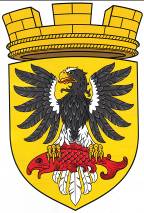 МУНИЦИПАЛЬНОЕ ОБРАЗОВАНИЕ«ЕЛИЗОВСКОЕ ГОРОДСКОЕ ПОСЕЛЕНИЕ»Собрание депутатов Елизовского городского поселенияТРЕТИЙ СОЗЫВ,  СОРОК  ВТОРАЯ  СЕССИЯ РЕШЕНИЕ № 747г. Елизово								           26 ноября 2020 годаО даче согласия на передачу имущества, находящегося в собственности Елизовского городского поселения в собственность Елизовского муниципального района	Рассмотрев проект Решения «О даче согласия на передачу имущества, находящегося в собственности Елизовского городского поселения в собственность Елизовского муниципального района», внесенный Главой администрации Елизовского городского поселения, руководствуясь Гражданским кодексом Российской Федерации, Федеральным законом от 06.10.2003  № 131-ФЗ «Об общих принципах организации местного самоуправления в Российской Федерации», Уставом Елизовского городского поселения Елизовского муниципального района в Камчатском крае, муниципальным нормативным правовым актом от 10.02.2017 № 19-НПА «О порядке владения, пользования и распоряжения имуществом, находящимся в собственности Елизовского городского поселения», принятым Решением Собрания депутатов от 09.02.2017 № 111, Положением «Об Управлении имущественных отношений администрации Елизовского городского поселения», утвержденным Решением Собрания депутатов Елизовского городского поселения от 11.02.2016 № 862, Собрание депутатов Елизовского городского поселенияРЕШИЛО:1.	Дать согласие на передачу в собственность Елизовского муниципального района имущества, согласно приложениям 1, 2 к настоящему Решению. 2.	Управлению имущественных отношений администрации Елизовского городского поселения провести необходимые мероприятия по документальному обеспечению передачи имущества, указанного в приложениях 1, 2 к настоящему Решению.Глава Елизовского городского поселения -председатель Собрания депутатовЕлизовского городского поселения                                                   Е.И. РябцеваПриложение № 1к Решению Собрания депутатовЕлизовского городского поселения№747 от «26» ноября 2020 годаПЕРЕЧЕНЬимущества, передаваемого в собственность Елизовского муниципального районав МБОУ ЕСШ № 1 им. М.В. ЛомоносоваПриложение № 2к Решению Собрания депутатовЕлизовского городского поселения№747 от «26» ноября  2020 годаПЕРЕЧЕНЬимущества, передаваемого в собственность Елизовского муниципального района в МБДОУ «Детский сад №23 «Василёк»№ п/пНаименование товараКоличествоЕд. измЦена, руб.Сумма, руб.1Офисный диван «Дуэт»5шт.19 940,0099 700,00ИТОГОИТОГОИТОГОИТОГОИТОГО99 700,00№ п/пНаименованиеКоличествоЕд. изм.Цена, рубСумма, руб1Краска колеровочная № 513 «палиж» 0,75 зеленый2шт.672,501 345,002Валик велюр шерсть 180 мм ворс 4 мм d 44 м с двукомпонентной ручкой15шт. 260,003 900,003Шпатлевка Terrako250кг.96,0024 000,004Грунт «Бетон-контакт»100л.150,0015 000,005Смесь шпаклевочная «Волма-Финиш»80кг.47,133 770,006Эмаль ПФ-115 «KRAFOR» белая60кг.322,0019 320,007Грунтовка проникающая д/внутренних работ «KRAFOR»50л.79,303 965,008Краска в/д латексная интер. вл/стойкая «KRAFOR»78кг.400,0031 200,00ИТОГОИТОГОИТОГОИТОГОИТОГО102 500,00